2014 m. lapkričio 14 d. 13.30 val. Baltrušaičių mokyklos salėje Kūrybinė organizacija TEATRO PROJEKTAI pristato :SUSITIKIMAI BE GRIMODviejų aktorių teatras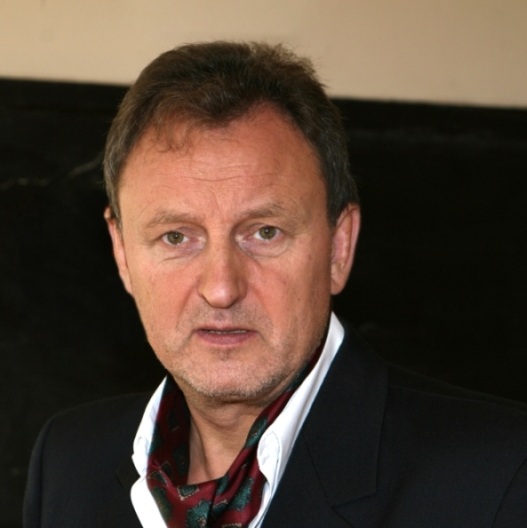 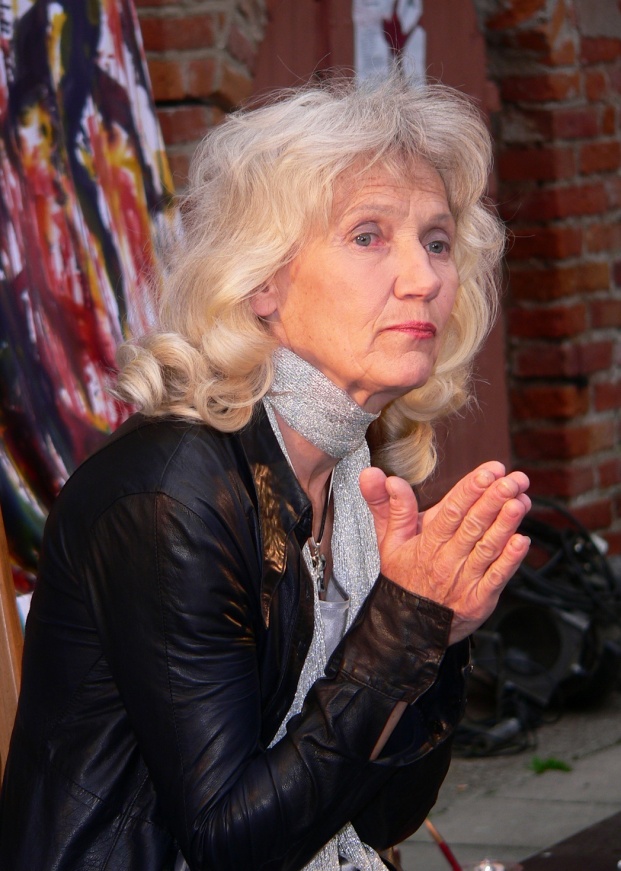 Aktorė, rašytoja Doloresa Kazragytė                   Aktorius Petras VenslovasProgramoje:fragmentai iš būsimos aktorės knygos,lietuvių autorių kūryba bendrine bei žemaičių ir aukštaičių tarmėmis;monologai iš spektaklių, programų;mintys apie literatūrą, teatrą, aktorystę, gyvenimą.Projekto rėmėjas:  Lietuvos kultūros tarybaOrganizatoriai: Baltrušaičių bendruomenė ir Tauragės rajono savivaldybės B. Baltrušaitytės viešoji biblioteka